J: Juliett - K: Kilo - L: Lima - M: Mike - N: November - O: Oscar - P: Papa - Q: Quebec - R: Romeo - S: Sierra - T: Tango - U: Uniform - V: VictorJ: Juliett - K: Kilo - L: Lima - M: Mike - N: November - O: Oscar - P: Papa - Q: Quebec - R: Romeo - S: Sierra - T: Tango - U: Uniform - V: VictorJ: Juliett - K: Kilo - L: Lima - M: Mike - N: November - O: Oscar - P: Papa - Q: Quebec - R: Romeo - S: Sierra - T: Tango - U: Uniform - V: VictorJ: Juliett - K: Kilo - L: Lima - M: Mike - N: November - O: Oscar - P: Papa - Q: Quebec - R: Romeo - S: Sierra - T: Tango - U: Uniform - V: VictorJ: Juliett - K: Kilo - L: Lima - M: Mike - N: November - O: Oscar - P: Papa - Q: Quebec - R: Romeo - S: Sierra - T: Tango - U: Uniform - V: VictorJ: Juliett - K: Kilo - L: Lima - M: Mike - N: November - O: Oscar - P: Papa - Q: Quebec - R: Romeo - S: Sierra - T: Tango - U: Uniform - V: VictorA: Alpha – B: Bravo – C: Charlie – D: Delta – E: Echo – F: Foxtrot – G: Golf – H: Hotel - I: IndiaProcédure pour l'utilisation d'une VHF Fixe ou portable sans ASNAide-mémoire  pour  faire  face  à  une  situation :Procédure pour l'utilisation d'une VHF Fixe ou portable sans ASNAide-mémoire  pour  faire  face  à  une  situation :Procédure pour l'utilisation d'une VHF Fixe ou portable sans ASNAide-mémoire  pour  faire  face  à  une  situation :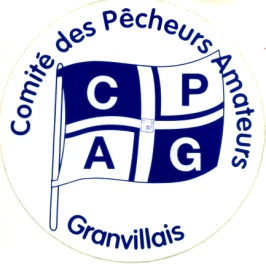 W: Whiskey - X: X- Ray - Y: Yankee - Z: Zoulou - Virgule : Decimale – Point : StopA: Alpha – B: Bravo – C: Charlie – D: Delta – E: Echo – F: Foxtrot – G: Golf – H: Hotel - I: IndiaDE  DETRESSE :un danger grave et imminent avec un besoin d'aide immédiatD’URGENCE :qui impacte la sécurité du navire ou d'une personneDe SÉcurité :pour signaler  les dangers liés à la navigation, à la météo, etc...W: Whiskey - X: X- Ray - Y: Yankee - Z: Zoulou - Virgule : Decimale – Point : StopA: Alpha – B: Bravo – C: Charlie – D: Delta – E: Echo – F: Foxtrot – G: Golf – H: Hotel - I: IndiaSituation de détresseExemple : feu à bord, voie d'eau, navire en train de couler, homme à la mer, abordage, avarie, navire à la dérive, risque de chavirage, etc...  Situation d'urgenceExemple : panne de moteur, de gouvernail, de carburant, assistance médicale, consultation radio médicale, etc...Situation de danger lié à la sécuritéExemple : bouée éteinte, épave dangereuse pas signalée, navire abandonné sans feu,  avis de coup de vent ou de tempête, etc…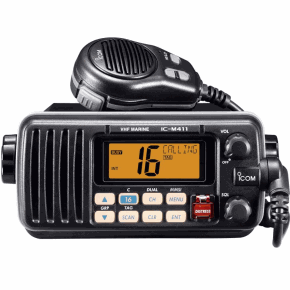 W: Whiskey - X: X- Ray - Y: Yankee - Z: Zoulou - Virgule : Decimale – Point : StopA: Alpha – B: Bravo – C: Charlie – D: Delta – E: Echo – F: Foxtrot – G: Golf – H: Hotel - I: IndiaExemple d'appel et message de détresse :MAYDAY - MAYDAY - MAYDAY Ici :ARION - ARION - ARION (Nom du navire)Foxtrot Tango 4412 (indicatif radio en alphabet international)MAYDAY ARION  Foxtrot Tango 4412Position : 48°55 N - 1°41 W  à 1 mille de ChauseyAvarie moteur avec voie d'eauDemande assistance immédiateCinq personnes à bordVedette blanche type ACM de 9 mètres.À vousExemple  de message d'URGENCE :PAN  PAN - PAN  PAN - PAN  PANÀ TOUS - À TOUS - À TOUSIci :ARION - ARION - ARION Foxtrot Tango  4412  Position : 48°55 N - 1°41 W  à 1 mille de ChauseyAvarie MoteurDemande  de remorquageCinq personnes à bordVedette blanche type ACM de  9 m.À vousExemple de message de sécurité :Sécurité -  Sécurité -  Sécurité(à tous)ici :dauphin - dauphin - dauphinFoxtrot  Tango 8810Quatre palettes bois à la dérive à 1 mille au nord des CanuettesÀ vousN'encombrez pas le canal  16  -  utilisez la double veille.Pour communiquer entre navires les voies ou canaux sont:6  -  8  -  72  -  77W: Whiskey - X: X- Ray - Y: Yankee - Z: Zoulou - Virgule : Decimale – Point : StopA: Alpha – B: Bravo – C: Charlie – D: Delta – E: Echo – F: Foxtrot – G: Golf – H: Hotel - I: IndiaExemple d'appel et message de détresse :MAYDAY - MAYDAY - MAYDAY Ici :ARION - ARION - ARION (Nom du navire)Foxtrot Tango 4412 (indicatif radio en alphabet international)MAYDAY ARION  Foxtrot Tango 4412Position : 48°55 N - 1°41 W  à 1 mille de ChauseyAvarie moteur avec voie d'eauDemande assistance immédiateCinq personnes à bordVedette blanche type ACM de 9 mètres.À vousExemple  de message d'URGENCE :PAN  PAN - PAN  PAN - PAN  PANÀ TOUS - À TOUS - À TOUSIci :ARION - ARION - ARION Foxtrot Tango  4412  Position : 48°55 N - 1°41 W  à 1 mille de ChauseyAvarie MoteurDemande  de remorquageCinq personnes à bordVedette blanche type ACM de  9 m.À vousLes renseignements utiles et à compléter : Nom du navire :Immatriculation :Indicatif radio :		Port d'attache :Nom du propriétaire du navire :Adresse :N° de tél de la personne à joindre en cas d'urgence :N° tél CROSS Jobourg : 0233521616Secours en mer  N° de tél  : 196La diffusion des bulletins météo est assurée par le CROSS Jobourg par voie de VHF canal : 79 : du cap de la Hague à la pointe de Penmarc’h 80 : de la baie de Somme au cap de la Hague.Capitainerie port de plaisance: voie (canal) 9Capitainerie port de commerce: voie (canal) 12Les renseignements utiles et à compléter : Nom du navire :Immatriculation :Indicatif radio :		Port d'attache :Nom du propriétaire du navire :Adresse :N° de tél de la personne à joindre en cas d'urgence :N° tél CROSS Jobourg : 0233521616Secours en mer  N° de tél  : 196La diffusion des bulletins météo est assurée par le CROSS Jobourg par voie de VHF canal : 79 : du cap de la Hague à la pointe de Penmarc’h 80 : de la baie de Somme au cap de la Hague.Capitainerie port de plaisance: voie (canal) 9Capitainerie port de commerce: voie (canal) 12W: Whiskey - X: X- Ray - Y: Yankee - Z: Zoulou - Virgule : Decimale – Point : StopA: Alpha – B: Bravo – C: Charlie – D: Delta – E: Echo – F: Foxtrot – G: Golf – H: Hotel - I: IndiaExemple de relais d'appel de détresse :MAYDAY  RELAY - MAYDAY  RELAY - MAYDAY RELAYÀ TOUS - À TOUS - À TOUSIci :LE FEBURON - LE FEBURON - LE FEBURONEcho Lima 7521MAYDAY ARION Foxtrot Tango 4412Position : 48°55 N - 1°41 W à 1 mille de ChauseyAvarie moteur avec voie d'eauDemande assistance immédiateCinq personnes à bordVedette blanche type ACM de 9 mètres.À  vousQuelques conseils utiles :Pour qu'une partie de pêche reste une partie de plaisirAvant de quitter le port faîtes un essai de fonctionnement de votre VHF.Contrôlez régulièrement l'état de votre batterie.En cas de panne moteur n'insistez pas sur le démarreur, prévenez les secours avant que vous n'ayez plus de courant à la batterie.Pour les VHF portables vérifiez la charge batterie la veille d'une sortie en mer afin de la compléter au besoin. Ayez toujours à bord de votre navire la licencede votre matériel radioélectrique. Elle est gratuite et renouvelée tous les ans par l'ANFR.Les renseignements utiles et à compléter : Nom du navire :Immatriculation :Indicatif radio :		Port d'attache :Nom du propriétaire du navire :Adresse :N° de tél de la personne à joindre en cas d'urgence :N° tél CROSS Jobourg : 0233521616Secours en mer  N° de tél  : 196La diffusion des bulletins météo est assurée par le CROSS Jobourg par voie de VHF canal : 79 : du cap de la Hague à la pointe de Penmarc’h 80 : de la baie de Somme au cap de la Hague.Capitainerie port de plaisance: voie (canal) 9Capitainerie port de commerce: voie (canal) 12Les renseignements utiles et à compléter : Nom du navire :Immatriculation :Indicatif radio :		Port d'attache :Nom du propriétaire du navire :Adresse :N° de tél de la personne à joindre en cas d'urgence :N° tél CROSS Jobourg : 0233521616Secours en mer  N° de tél  : 196La diffusion des bulletins météo est assurée par le CROSS Jobourg par voie de VHF canal : 79 : du cap de la Hague à la pointe de Penmarc’h 80 : de la baie de Somme au cap de la Hague.Capitainerie port de plaisance: voie (canal) 9Capitainerie port de commerce: voie (canal) 12W: Whiskey - X: X- Ray - Y: Yankee - Z: Zoulou - Virgule : Decimale – Point : Stop0: Nadazero – 1: Unaone – 2: Bissotwo – 3: Terrathree – 4: Kartefour – 5: Pantafive – 6: Soxisis – 7: Setteseven – 8: Oktoeigth – 9: Novenine0: Nadazero – 1: Unaone – 2: Bissotwo – 3: Terrathree – 4: Kartefour – 5: Pantafive – 6: Soxisis – 7: Setteseven – 8: Oktoeigth – 9: Novenine0: Nadazero – 1: Unaone – 2: Bissotwo – 3: Terrathree – 4: Kartefour – 5: Pantafive – 6: Soxisis – 7: Setteseven – 8: Oktoeigth – 9: Novenine0: Nadazero – 1: Unaone – 2: Bissotwo – 3: Terrathree – 4: Kartefour – 5: Pantafive – 6: Soxisis – 7: Setteseven – 8: Oktoeigth – 9: Novenine0: Nadazero – 1: Unaone – 2: Bissotwo – 3: Terrathree – 4: Kartefour – 5: Pantafive – 6: Soxisis – 7: Setteseven – 8: Oktoeigth – 9: Novenine0: Nadazero – 1: Unaone – 2: Bissotwo – 3: Terrathree – 4: Kartefour – 5: Pantafive – 6: Soxisis – 7: Setteseven – 8: Oktoeigth – 9: Novenine